Kiegészítés az Európai Unió Hivatalos Lapjához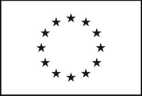 Információ és online formanyomtatványok: http://simap.ted.europa.euTájékoztató a koncesszió odaítélésérőlA közbeszerzési eljárás eredménye2014/23/EU irányelvI. szakasz: AjánlatkérőI.1) Név és címekI.4) Az ajánlatkérő típusa (ajánlatkérő szerv által közzétett hirdetmény esetében)I.5) Fő tevékenység (ajánlatkérő szerv által közzétett hirdetmény esetében)I.6) Fő tevékenység (közszolgáltató ajánlatkérő által közzétett hirdetmény esetében)II. szakasz: TárgyII.1) A beszerzés mennyiségeII.2) Meghatározás 1IV. szakasz: EljárásIV.1) MeghatározásIV.2) Adminisztratív információkV. szakasz: Az eljárás eredménye 1Rész száma: 2 [        ] Elnevezés:Szerződés/rész odaítélésre került ◯ igen ◯ nemV.1) Befejezetlen eljárással kapcsolatos információV.2) Az eljárás eredményeVI. szakasz: Kiegészítő információkVI.3) További információk: 2VI.4) Jogorvoslati eljárásVI.5) E hirdetmény feladásának dátuma: (nn/hh/éééé)Az európai uniós és más alkalmazandó jog előírásainak történő megfelelés biztosítása az ajánlatkérő felelőssége._________________________________________________________________________________________________________1	szükség szerinti számban ismételje meg2	adott esetben7	közzétételre nem kerülő kötelező információ16	csak építési beruházási koncesszió esetébenD4. melléklet - KoncesszióKoncessziós hirdetménynek az Európai Unió Hivatalos Lapjában történő előzetes közzététele nélkül odaítélt koncesszió indokolása2014/23/EU irányelv(válassza ki a vonatkozó opciót és fűzzön hozzá magyarázatot)◯  1. Koncesszió koncessziós hirdetmény közzététele nélküli odaítélésének a 2014/23/EU irányelv 31. cikke (4) és (5) bekezdése alapján történő indokolása Korábbi koncessziós eljárás keretében nem érkeztek be ajánlatok/részvételi jelentkezések, illetve nem megfelelő ajánlatok/részvételi jelentkezések érkeztek be  Az építési beruházást vagy a szolgáltatást kizárólag egy meghatározott gazdasági szereplő képes teljesíteni a következő ok miatt:◯ a koncesszió célja egyedi műalkotás vagy művészeti előadás létrehozása vagy megvásárlása◯ verseny hiánya technikai okokból◯ kizárólagos jog létezése◯ a szellemitulajdon-jogok és az irányelv 5. cikkének 10. pontjában meghatározottól eltérő kizárólagos jogok védelme◯ 2. Koncessziós hirdetménynek az Európai Unió Hivatalos Lapjában történő előzetes közzététele nélkül odaítélt koncesszió egyéb indokolása A beszerzés nem tartozik az irányelv hatálya alá3. MagyarázatHivatalos név:Hivatalos név:Hivatalos név:Nemzeti azonosítószám: 2Postai cím:Postai cím:Postai cím:Postai cím:Város:NUTS-kód:Postai irányítószám:Ország:Kapcsolattartó személy:Kapcsolattartó személy:Kapcsolattartó személy:Telefon:E-mail:E-mail:E-mail:Fax:Internetcím(ek)Az ajánlatkérő általános címe: (URL)A felhasználói oldal címe: (URL)Internetcím(ek)Az ajánlatkérő általános címe: (URL)A felhasználói oldal címe: (URL)Internetcím(ek)Az ajánlatkérő általános címe: (URL)A felhasználói oldal címe: (URL)Internetcím(ek)Az ajánlatkérő általános címe: (URL)A felhasználói oldal címe: (URL)◯ Minisztérium vagy egyéb nemzeti vagy szövetségi hatóság, valamint regionális vagy helyi részlegeik◯ Nemzeti vagy szövetségi iroda/hivatal◯ Regionális vagy helyi hatóság◯ Regionális vagy helyi iroda/hivatal◯ Közjogi intézmény◯ Európai intézmény/ügynökség vagy nemzetközi szervezet◯Egyéb típus:◯ Általános közszolgáltatások◯ Honvédelem◯ Közrend és biztonság◯ Környezetvédelem◯ Gazdasági és pénzügyek◯ Egészségügy◯ Lakásszolgáltatás és közösségi rekreáció◯ Szociális védelem◯ Szabadidő, kultúra és vallás◯ Oktatás◯ Egyéb tevékenység:◯ Gáz- és hőenergia termelése, szállítása és elosztása◯ Villamos energia◯ Földgáz és kőolaj kitermelése◯ Szén és más szilárd tüzelőanyag feltárása és kitermelése◯ Víz◯ Postai szolgáltatások◯ Vasúti szolgáltatások◯ Városi vasúti, villamos-, trolibusz- és autóbusz-szolgáltatások◯ Kikötői tevékenységek◯ Repülőtéri tevékenységek◯ Egyéb tevékenység:II.1.1) Elnevezés:Hivatkozási szám: 2II.1.2) Fő CPV-kód: [ ][ ] . [ ][ ] . [ ][ ] . [ ][ ] Kiegészítő CPV-kód: 1, 2 [ ][ ][ ][ ]II.1.2) Fő CPV-kód: [ ][ ] . [ ][ ] . [ ][ ] . [ ][ ] Kiegészítő CPV-kód: 1, 2 [ ][ ][ ][ ]II.1.3) A szerződés típusa ◯ Építési beruházás ◯ SzolgáltatásmegrendelésII.1.3) A szerződés típusa ◯ Építési beruházás ◯ SzolgáltatásmegrendelésII.1.4) Rövid meghatározás:II.1.4) Rövid meghatározás:II.1.5) Becsült teljes érték vagy nagyságrend: 2Érték áfa nélkül: [                ] Pénznem: [ ][ ][ ]A becsült koncessziós érték kiszámításának módszere: (ha más koncessziós dokumentumokban nincs meghatározva)II.1.5) Becsült teljes érték vagy nagyságrend: 2Érték áfa nélkül: [                ] Pénznem: [ ][ ][ ]A becsült koncessziós érték kiszámításának módszere: (ha más koncessziós dokumentumokban nincs meghatározva)II.1.6) Részekre vonatkozó információkA beszerzés részekből áll ◯ igen ◯ nemII.1.6) Részekre vonatkozó információkA beszerzés részekből áll ◯ igen ◯ nemII.1.7) A beszerzés végleges összértéke (áfa nélkül)Érték: [          ] (Kérjük, jelezze a beszerzés végleges összértékét. Az egyes szerződésekkel kapcsolatos tájékoztatás céljából kérjük, töltse ki az V.szakaszt)vagyA figyelembe vett legalacsonyabb ellenszolgáltatást tartalmazó ajánlat: [          ] / A 	figyelembe vett	 legmagasabb ellenszolgáltatást tartalmazó ajánlat: [          ]Pénznem: [ ][ ][ ]II.1.7) A beszerzés végleges összértéke (áfa nélkül)Érték: [          ] (Kérjük, jelezze a beszerzés végleges összértékét. Az egyes szerződésekkel kapcsolatos tájékoztatás céljából kérjük, töltse ki az V.szakaszt)vagyA figyelembe vett legalacsonyabb ellenszolgáltatást tartalmazó ajánlat: [          ] / A 	figyelembe vett	 legmagasabb ellenszolgáltatást tartalmazó ajánlat: [          ]Pénznem: [ ][ ][ ]II.2.1) Elnevezés: 2Rész száma: 2II.2.2) További CPV-kód(ok): 2Fő CPV-kód: 1 [ ][ ] . [ ][ ] . [ ][ ] . [ ][ ] Kiegészítő CPV-kód: 1, 2 [ ][ ][ ][ ]II.2.2) További CPV-kód(ok): 2Fő CPV-kód: 1 [ ][ ] . [ ][ ] . [ ][ ] . [ ][ ] Kiegészítő CPV-kód: 1, 2 [ ][ ][ ][ ]II.2.3) A teljesítés helye:NUTS-kód: 1 [ ] [ ] [ ] [ ] [ ] A teljesítés fő helyszíne:II.2.3) A teljesítés helye:NUTS-kód: 1 [ ] [ ] [ ] [ ] [ ] A teljesítés fő helyszíne:II.2.4) A közbeszerzés ismertetése:(az építési beruházás vagy szolgáltatás jellege és mennyisége, illetve az igények és követelmények meghatározása)II.2.4) A közbeszerzés ismertetése:(az építési beruházás vagy szolgáltatás jellege és mennyisége, illetve az igények és követelmények meghatározása)II.2.5) Értékelési szempontokKoncesszió odaítélésének alapjaaz alább ismertetett kritériumok (az odaítélési szempontokat csökkenő fontossági sorrendben kell feltüntetni) Részszempont: 1II.2.5) Értékelési szempontokKoncesszió odaítélésének alapjaaz alább ismertetett kritériumok (az odaítélési szempontokat csökkenő fontossági sorrendben kell feltüntetni) Részszempont: 1II.2.7) A koncesszió időtartama 8Időtartam hónapban: [  ] vagy Munkanapokban kifejezett időtartam: [  ]vagy Kezdés: (nn/hh/éééé) / Befejezés: (nn/hh/éééé)II.2.7) A koncesszió időtartama 8Időtartam hónapban: [  ] vagy Munkanapokban kifejezett időtartam: [  ]vagy Kezdés: (nn/hh/éééé) / Befejezés: (nn/hh/éééé)II.2.13) Európai uniós alapokra vonatkozó információA beszerzés európai uniós alapokból finanszírozott projekttel és/vagy programmal kapcsolatos ◯ igen ◯ nemProjekt száma vagy hivatkozási száma:II.2.13) Európai uniós alapokra vonatkozó információA beszerzés európai uniós alapokból finanszírozott projekttel és/vagy programmal kapcsolatos ◯ igen ◯ nemProjekt száma vagy hivatkozási száma:II.2.14) További információ:II.2.14) További információ:IV.1.1) Az eljárás fajtája◯ Odaítélési eljárás koncessziós hirdetmény előzetes közzétételével◯ Koncessziós hirdetmény előzetes közzététele nélküli odaítélési eljárás az alább felsorolt esetekben (töltse ki a D4. mellékletet)IV.1.8) A közbeszerzési megállapodásra (GPA) vonatkozó információk 16A szerződés a közbeszerzési megállapodás (GPA) hatálya alá tartozik ◯ igen ◯ nemIV.1.11) Az odaítélési eljárás fő jellemzői:IV.2.1) Az adott eljárásra vonatkozó korábbi közzététel A hirdetmény száma a Hivatalos Lapban: [ ][ ][ ][ ]/S [ ][ ][ ]-[ ][ ][ ][ ][ ][ ][ ](Az alábbiak közül: Koncessziós hirdetmény; Önkéntes előzetes átláthatóságra vonatkozó hirdetmény)A koncesszió/tétel nem került odaítélésre◯ Nem érkezett be pályázat vagy jelentkezés, illetve valamennyit elutasították◯ Egyéb ok (a közbeszerzési eljárást eredménytelennek minősítették)Hirdetmény hivatkozási száma: [ ][ ][ ][ ]-[ ][ ][ ][ ][ ][ ] 7 (év és a dokumentum száma)V.2.1) A koncesszió odaítéléséről szóló döntés dátuma: (nn/hh/éééé)V.2.1) A koncesszió odaítéléséről szóló döntés dátuma: (nn/hh/éééé)V.2.1) A koncesszió odaítéléséről szóló döntés dátuma: (nn/hh/éééé)V.2.1) A koncesszió odaítéléséről szóló döntés dátuma: (nn/hh/éééé)V.2.2) Ajánlatokra vonatkozó információkA beérkezett ajánlatok száma: [          ]Kkv-któl érkezett ajánlatok száma: [          ] (kkv-a 2003/361/EK bizottsági ajánlásban meghatározottak szerint)Más EU-tagállamok ajánlattevőitől érkezett ajánlatok száma: [          ]Nem EU-tagállamok ajánlattevőitől érkezett ajánlatok száma: [          ]Elektronikus úton beérkezett ajánlatok száma: [          ]A koncessziót gazdasági szereplők csoportosulása nyerte el ◯ igen ◯ nemV.2.2) Ajánlatokra vonatkozó információkA beérkezett ajánlatok száma: [          ]Kkv-któl érkezett ajánlatok száma: [          ] (kkv-a 2003/361/EK bizottsági ajánlásban meghatározottak szerint)Más EU-tagállamok ajánlattevőitől érkezett ajánlatok száma: [          ]Nem EU-tagállamok ajánlattevőitől érkezett ajánlatok száma: [          ]Elektronikus úton beérkezett ajánlatok száma: [          ]A koncessziót gazdasági szereplők csoportosulása nyerte el ◯ igen ◯ nemV.2.2) Ajánlatokra vonatkozó információkA beérkezett ajánlatok száma: [          ]Kkv-któl érkezett ajánlatok száma: [          ] (kkv-a 2003/361/EK bizottsági ajánlásban meghatározottak szerint)Más EU-tagállamok ajánlattevőitől érkezett ajánlatok száma: [          ]Nem EU-tagállamok ajánlattevőitől érkezett ajánlatok száma: [          ]Elektronikus úton beérkezett ajánlatok száma: [          ]A koncessziót gazdasági szereplők csoportosulása nyerte el ◯ igen ◯ nemV.2.2) Ajánlatokra vonatkozó információkA beérkezett ajánlatok száma: [          ]Kkv-któl érkezett ajánlatok száma: [          ] (kkv-a 2003/361/EK bizottsági ajánlásban meghatározottak szerint)Más EU-tagállamok ajánlattevőitől érkezett ajánlatok száma: [          ]Nem EU-tagállamok ajánlattevőitől érkezett ajánlatok száma: [          ]Elektronikus úton beérkezett ajánlatok száma: [          ]A koncessziót gazdasági szereplők csoportosulása nyerte el ◯ igen ◯ nemV.2.3) A koncesszió jogosultjának neve és címe 1V.2.3) A koncesszió jogosultjának neve és címe 1V.2.3) A koncesszió jogosultjának neve és címe 1V.2.3) A koncesszió jogosultjának neve és címe 1Hivatalos név: Hivatalos név: Hivatalos név: Nemzeti azonosítószám: 2Postai cím:Postai cím:Postai cím:Postai cím:Város: NUTS-kód: Postai irányítószám:Ország:E-mail:E-mail:E-mail:Telefon:Internetcímek: (URL)Internetcímek: (URL)Internetcímek: (URL)Fax:A koncesszió jogosultja kkv ◯ igen ◯ nemA koncesszió jogosultja kkv ◯ igen ◯ nemA koncesszió jogosultja kkv ◯ igen ◯ nemA koncesszió jogosultja kkv ◯ igen ◯ nemV.2.4) Információ a koncesszió értékéről és a fő finanszírozási feltételekről (áfa nélkül)A szerződés/rész/koncesszió eredetileg becsült összértéke: 2 [          ]A koncesszió/rész végleges összértéke: [          ]Bevétel a felhasználók által fizetett díjakból és bírságokból: 2 [          ]Díjak, kifizetések vagy az ajánlatkérő által biztosított egyéb pénzügyi előnyök: 2Pénznem: [ ][ ][ ]A koncesszió értéke szempontjából releváns, az irányelv 8. cikkének (3) bekezdése szerinti egyéb adat:V.2.4) Információ a koncesszió értékéről és a fő finanszírozási feltételekről (áfa nélkül)A szerződés/rész/koncesszió eredetileg becsült összértéke: 2 [          ]A koncesszió/rész végleges összértéke: [          ]Bevétel a felhasználók által fizetett díjakból és bírságokból: 2 [          ]Díjak, kifizetések vagy az ajánlatkérő által biztosított egyéb pénzügyi előnyök: 2Pénznem: [ ][ ][ ]A koncesszió értéke szempontjából releváns, az irányelv 8. cikkének (3) bekezdése szerinti egyéb adat:V.2.4) Információ a koncesszió értékéről és a fő finanszírozási feltételekről (áfa nélkül)A szerződés/rész/koncesszió eredetileg becsült összértéke: 2 [          ]A koncesszió/rész végleges összértéke: [          ]Bevétel a felhasználók által fizetett díjakból és bírságokból: 2 [          ]Díjak, kifizetések vagy az ajánlatkérő által biztosított egyéb pénzügyi előnyök: 2Pénznem: [ ][ ][ ]A koncesszió értéke szempontjából releváns, az irányelv 8. cikkének (3) bekezdése szerinti egyéb adat:V.2.4) Információ a koncesszió értékéről és a fő finanszírozási feltételekről (áfa nélkül)A szerződés/rész/koncesszió eredetileg becsült összértéke: 2 [          ]A koncesszió/rész végleges összértéke: [          ]Bevétel a felhasználók által fizetett díjakból és bírságokból: 2 [          ]Díjak, kifizetések vagy az ajánlatkérő által biztosított egyéb pénzügyi előnyök: 2Pénznem: [ ][ ][ ]A koncesszió értéke szempontjából releváns, az irányelv 8. cikkének (3) bekezdése szerinti egyéb adat:Vl.4.1) A jogorvoslati eljárást lebonyolító szervVl.4.1) A jogorvoslati eljárást lebonyolító szervVl.4.1) A jogorvoslati eljárást lebonyolító szervHivatalos név:Hivatalos név:Hivatalos név:Postai cím:Postai cím:Postai cím:Város:Postai irányítószám:Ország:E-mail: E-mail: Telefon:Internetcím: (URL)Internetcím: (URL)Fax:Vl.4.2) A békéltetési eljárást lebonyolító szerv 2Vl.4.2) A békéltetési eljárást lebonyolító szerv 2Vl.4.2) A békéltetési eljárást lebonyolító szerv 2Hivatalos név:Hivatalos név:Hivatalos név:Postai cím:Postai cím:Postai cím:Város:Postai irányítószám:Ország:E-mail: E-mail: Telefon:Internetcím: (URL)Internetcím: (URL)Fax:Vl.4.3) Jogorvoslati kérelmek benyújtásaA jogorvoslati kérelmek benyújtásának határidejére vonatkozó pontos információ:Vl.4.3) Jogorvoslati kérelmek benyújtásaA jogorvoslati kérelmek benyújtásának határidejére vonatkozó pontos információ:Vl.4.3) Jogorvoslati kérelmek benyújtásaA jogorvoslati kérelmek benyújtásának határidejére vonatkozó pontos információ:Vl.4.4) A jogorvoslati kérelmek benyújtására vonatkozó információ a következő szervtől szerezhető be 2Vl.4.4) A jogorvoslati kérelmek benyújtására vonatkozó információ a következő szervtől szerezhető be 2Vl.4.4) A jogorvoslati kérelmek benyújtására vonatkozó információ a következő szervtől szerezhető be 2Hivatalos név:Hivatalos név:Hivatalos név:Postai cím:Postai cím:Postai cím:Város:Postai irányítószám:Ország:E-mail: E-mail: Telefon:Internetcím: (URL)Internetcím: (URL)Fax:Kérjük, hogy a vonatkozó tények és - adott esetben - az irányelvvel összhangban lévő jogi következtetések ismertetésével egyértelműen és átfogóan fejtse ki, hogy miért jogszerű a szerződésnek az Európai Unió Hivatalos Lapjában történő előzetes közzététel nélküli odaítélése: (maximum 500 szóban)